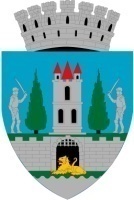 Kereskényi Gábor, primar al municipiului Satu Mare,În temeiul prevederilor art. 136, alin. (1) din O.U.G. nr. 57/2019 privind Codul Administrativ, cu modificările și completările ulterioare, inițiez proiectul de hotărâre privind aprobarea indicatorilor tehnico-economici pentru obiectivul de investiție: AMENAJARE PARCARE SUBTERANĂ PE UN NIVEL ÎN PIAȚA LIBERTĂȚII, proiect  în susținerea căruia formulez următorul:Referat de aprobarePentru a compensa locurile de parcare din Piața Libertății, care va fi pietonizat, municipalitatea a comandat un studiu de fezabilitate pentru edificarea unei parcări supretajate, care să se încadreze în peisajul ambiental al centrului vechi ai orașului.	Ținând seama de prevederile art. 41, art. 44, alin. (1) din Legea nr. 273/2006 privind finanțele publice locale, cu modificările și completările ulterioare, cu referire la cheltuielile de investiții și aprobarea documentațiilor tehnico-economice ale obiectivelor de investiții,  Raportat la prevederile  art. 129, alin (4), lit. d) din O.U.G. 57/2019 privind Codul administrativ, cu modificările și completările ulterioare, potrivit cărora consiliul local aprobă,  la propunerea primarului, documentațiile tehnico-economice pentru lucrările de investiții,  Propun spre dezbatere și aprobare Consiliului Local al municipiului Satu Mare Proiectul de hotărâre privind aprobarea indicatorilor tehnico-economici la obiectivul de investiție ”AMENAJARE PARCARE SUBTERANĂ PE UN NIVEL ÎN PIAȚA LIBERTĂȚII”, în forma prezentată de executiv.INIŢIATOR PROIECTPRIMARKereskényi Gábor